ПРЕДСТАВИТЕЛЬНОЕ СОБРАНИЕ ТАРНОГСКОГО МУНИЦИПАЛЬНОГО ОКРУГАВОЛОГОДСКОЙ ОБЛАСТИРЕШЕНИЕ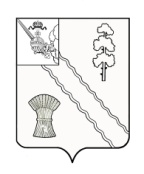 О признании утратившими силурешений Советов  сельских поселенийТарногского муниципального районаРуководствуясь Уставом Тарногского муниципального округа, Представительное Собрание Тарногского муниципального округа Вологодской областиРЕШИЛО:1. Признать утратившими силу следующие решения Советов сельских поселений Тарногского муниципального района:1.1 решения Верховского сельского поселения:1.1.1 от 23.04.2010 г. № 35 «О положении о статусе должностных лиц местного самоуправления, замещающих муниципальные должности Верховского сельского поселения»;1.1.2 от 27.04.2016 г. № 93 «О внесении изменений в Решение Совета Верховского сельского поселения от 23.04.2010 г. № 35»;1.1.3 от 08.02.2018 г. № 21 «О внесении изменений в Решение Совета Верховского сельского поселения от 23.04.2010 г. № 35»;1.2 решения Маркушевского сельского поселения:1.2.1 от 18.12.2006 г. № 96 «Об утверждении  Положения о статусе должностных лиц местного самоуправления, замещающих муниципальные должности Маркушевского сельского поселения»;1.2.2 от 15.11.2007 г. № 139 «О внесении изменений в Решение Совета поселения Маркушевского сельского поселения от 18.12.2006 г. № 96»;1.2.3 от 08.02.2008 г. № 156 «О внесении изменений в Решение Совета поселения Маркушевского сельского поселения от 18.12.2006 г. № 96»;1.2.4 от 14.10.2008 г. № 205 «О внесении изменений в Решение Совета поселения Маркушевского сельского поселения от 18.12.2006 г. № 96»;1.2.5 от 26.03.2010 г. № 28 «О внесении изменений в Решение Совета поселения Маркушевского сельского поселения от 18.12.2006 г. № 96»;1.2.6 от 15.02.2018 г. № 27 «О внесении изменений в Решение Совета поселения Маркушевского сельского поселения от 18.12.2006 г. № 96»;1.3 решения Заборского сельского поселения:1.3.1 от 21.12.2006 г. № 104 «Об утверждении Положения о статусе должностных лиц местного самоуправления, замещающих муниципальные должности Заборского сельского поселения»;1.3.2 от 12.05.2008 г. № 171 «О внесении изменений в решение Совета Заборского сельского поселения от 21.12.2006 г. № 104»;1.3.3 от 13.11.2008 г. № 207 «О внесении изменений в решение Совета Заборского сельского поселения от 21.12.2006 г. № 104»;1.3.4 от 14.07.2009 г. № 251 «О внесении изменений в решение Совета Заборского сельского поселения от 21.12.2006 г. № 104»;1.3.5 от 29.03.2010 г. № 34 «О внесении изменений в решение Совета Заборского сельского поселения от 21.12.2006 г. № 104»;1.3.6 от 18.03.2016 г. № 114 «О внесении изменений в решение Совета Заборского сельского поселения от 21.12.2006 г. № 104»;1.3.7 от 20.02.2018 г. № 25 «О внесении изменений в решение Совета Заборского сельского поселения от 21.12.2006 г. № 104»;1.4 решения Совета Илезского сельского поселения:1.4.1 от 20.12.2006 г. № 65 «Об утверждении Положения о статусе должностных лиц местного самоуправления, замещающих муниципальные должности Илезского сельского поселения»;1.4.2 от 10.11.2008 г. № 167 «О внесении изменений в решение Совета Илезского сельского поселения от 20.12.2006 г. № 65»;1.4.3 от 19.03.2010 г. № 31 «О внесении изменений в решение Совета Илезского сельского поселения от 20.12.2006 г. № 65»;1.4.4 от 31.12.2015 г. № 97 «О внесении изменений в решение Совета Илезского сельского поселения от 20.12.2006 г. № 65»;1.4.5 от 01.03.2018 г. № 26 «О внесении изменений в решение Совета Илезского сельского поселения от 20.12.2006 г. № 65»;1.5 решения Спасского сельского поселения:1.5.1 от 19.12.2006 г. № 89 «О Положении о статусе должностных лиц местного самоуправления, замещающих муниципальные должности Спасского сельского поселения»;1.5.2 от 14.12.2007 г. № 117 «О внесении изменений в решение Совета Спасского сельского поселения от 19.12.2006 г. № 89»;1.5.3 от 01.11.2008 г. № 174 «О внесении изменений в решение Совета Спасского сельского поселения от 19.12.2006 г. № 89»;1.5.4 от 27.02.2010 г. № 27 «О внесении изменений в решение Совета Спасского сельского поселения от 19.12.2006 г. № 89»;1.5.5 от 28.01.2016 г. № 120 «О внесении изменений в решение Совета Спасского сельского поселения от 19.12.2006 г. № 89»;1.5.6 от 08.08.2018 г. № 38 «О внесении изменений в решение Совета Спасского сельского поселения от 19.12.2006 г. № 89».2. Настоящее решение вступает в силу с момента его принятия. Председатель Представительного Собрания Тарногского муниципального округа Вологодской области                                                 		  А.А. ЕжевГлава                                                                                           Тарногского муниципального округа Вологодской области                                                                  А.В. Кочкин                От22.12.2022 г.№88с. Тарногский ГородокВологодская область